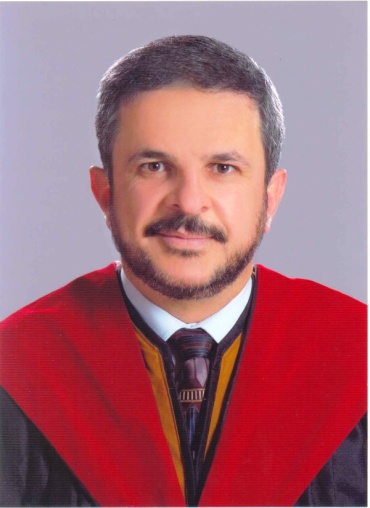 Al Asfar, Jamil Jawdat Jum’a, Ph. D.      Date of birth: April 1st, 1964Nationality: Jordanian - National Number: 9641032105Passport #: Q682652, Place & Date of issue: Amman on Sep. 15th, 2021Marital status: Married / two kids – Sedrah & MohammadAddress :           Work:   The University of Jordan – Faculty of Engineering and                                           Technology -Mechanical Engineering Department                                                                                            Tel. + 962 6 5355 000 / ext. 22789                           Home:   Tel: + 962 6 5240 951 -  Amman – Al Jbeiha City                                          P.O. Box:   2583   - Amman (11181) - Jordan                                                       Mobile:  + 962  (0) 79 5568 716                        E- mail: jamilasfar2012@gmail.com      	 jasfar@ju.edu.jo                           Website : http://eacademic.ju.edu.jo/jasfar/Lists/Published%20Research/AllItems.aspxProf. Jamil Al Asfar    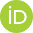 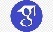 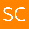 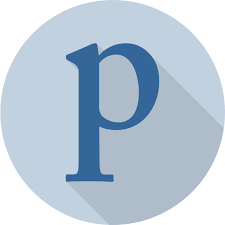 orcid.org/0000-0001-5539-7322 (ORCID ID)   الرقم العالمي       35306638300 Scopus ID  الرقم العالمي   H-8505-2016     (Researcher ID)  الرقم العالميwww.researcherid.comPublons:       https://publons.com/researcher/2261334/jamil-jawdat-al-asfarالرقم الوطني البحثي    https://auth.joip.jo     (http://resn.hcst.gov.jo   6165(  الرابط الإلكتروني للباحث على موقع  Google Scholarhttps://scholar.google.com/citations?hl=en&user=6d6RR3oAAAAJ&view_op=list_works&sortby=pubdateالرابط الإلكتروني للحساب الخاص  (ResearchGate) من خلال موقع www.researchgate.nethttps://www.researchgate.net/profile/Jamil_Al_AsfarEducation:Ph. D. in Mechanical Engineering, The , Amman-Jordan, 2004-2007. (Cum. Avg.  3.85/4). - Ph. D. Dissertation Title: "Modeling and Testing of a Fuel Cell Utilizing Local Sand                                                 for Hydrogen Storage".M. Sc. in Mechanical Engineering, The University of Jordan, Amman-Jordan, 1997 (Cum. Avg.  3.53/4).    - M. Sc. Thesis Title: “Computational Aspects of Compressible Interacting                                             Boundary Layers”.B. Sc. in Mechanical Engineering, , Irbid-Jordan, 1985. ( University Honor - Cum. Avg. : 85.1%)       Under- graduate project: “Estimating Thermophysical Properties of Combustion                  Gases of the Gas Turbine Engine using Peng Robinson Equation of State”.Jordanian General Secondary Education Certificate Examination for 1981/ Scientific Stream, and a grand total average of (95%).…………………………………..TOT / Trainer of Trainers certificate, Canada Global Centre, Feb. 2016.IMAS Instructional Design, Canada Global Centre, Feb. 2016.ILO/Diploma: Attended a comprehensive training course (Diploma) on monitoring, evaluation and management of technical cooperation programs, organized by ILO/International Labour Organisation, held in Amman, May, 2002, Supervised by Italian government. Work Experience:    Professor at The University of Jordan– School of Engineering/Mechanical Engineering Department since April, 2019; Associate Professor at The University of Jordan–Faculty of Engineering and Technology-Mechanical Engineering Department since April, 2014; Chairman of mechanical engineering department for the academic year 2018/2019, and as Assistant Professor since 2007, during which I instructed 29 courses. Al Asfar has 36-years of work experience in academic, international, private and public institutions: 12 years in Academic, 12 years in economic business and government as Director of studies, research, legal and information services department in Jordan investment Board, 2 years as National project director of UNDP project aiming at enhancing investment environment in Jordan, 8 years in Industry in private sector. Al Asfar’s research interests falls in renewable energy, alternative fuels, fuel cells, combustion modeling and simulation of solid alternative fuel and biomass and hybrid systems in addition to his published research in international journals and conferences such as energy conversion and management, energy sources, renewable energy journals, international combustion symposium and World Renewable Energy Conferences. Al Asfar is also a Management, Investment and Technical Consultant hired by World Bank in 2007 through TEAM international-Beirut to enhance investment climate in Sanaa and Aden-Yemen. Al Asfar works also in performing feasibility studies and conducts on-site studies to improve management performance of several local and regional businesses. Al Asfar has initialled several BITs “Bilateral investment agreements-treaties” on behalf of Jordan government between Jordan and Slovakia, India, Algeria, Thailand and UAE.Publihed Work: Journals:1)  Ghaya Alawadhi, Meera Almehiri, Ahmad Sakhrieh, Ahmad Alshwawra, Jamil Al Asfar,               Cost Analysis of Implementing In-Pipe Hydro Turbine in the United Arab Emirates Water Network, Sustainability 2023, 15, 651. https://doi.org/10.3390/su150106512) Mohmmad Ahmad Hamdan, Esraa Taha Sublaban, Jamil Jawdat Al-Asfar, Mai Abdullah Banisaid,  Wastewater Treatment Using Activated Carbon Produced from Oil Shale. Journal of Ecological Engineering 2023, 24(2), 131–139. https://doi.org/10.12911/22998993/1566643)  Yazan Alsalem, Osama Ayadi, Jamil Al Asfar, Techno-economic Assessment of Retrofitting Heating, Ventilation, and Air Conditioning System – Case Study.  Journal of Ecological Engineering 2023, 24(3), 153–168. https://doi.org/10.12911/22998993/1583834)  Mohammad Hamdan, Jamil Al Asfar, Heba Al-Mashaqbeh, Energy Management in Buildings Using Bio Phase Change Material, International Journal of Energy for a Clean Environment, 24(3):83–95 (2023). https://doi.org/10.1615/InterJEnerCleanEnv.20220407465) Sakhrieh, A., Al Asfar*, J. ., Ghandour, A. ., & Adel, A. . (2022). Improving Photovoltaic Systems in Jordan Using TRIZ Principle - Overview and Case Study. International Journal of Energy Economics and Policy, 12(5), 73–78. https://doi.org/10.32479/ijeep.133046) Ahmad Sakhrieh, Jamil Al Asfar* and Nour Abu- Shuaib, An optimized off-grid hybrid system for power generation in rural areas, International Journal of Power Electronics and Drive Systems (IJPEDS), 2022, vol. 13, issue no. 2, pp: 865-872, ISSN: 2088-8694.          DOI: 10.11591/ijpeds.v13.i2.pp865-8727)  Al Asfar*, J., Sakhrieh, A., Nayfeh, W., Al Ghandour, A., Performance of Solar Modules integrated with Reflector, International Journal of Power Electronics and Drive Systems (IJPEDS), 2021, vol. 12, issue no. 3, September 2021, pp: 1845-1852, ISSN: 2088-8694. DOI: 10.11591/ijpeds.v12.i3.pp1845-18528) Mohammad Alrbai, Sameer Al-Dahidi, Bashar Qawasmeh & Jamil Al Asfar, “Combustion characteristics of Biogas fuel using particularly Simplified reaction mechanism for HCCI ignition engines”, 2021, Journal of Energy Engineering, vol. 147, issue 3, June 2021. DOI: https://doi.org/10.1061/(ASCE)EY.1943-7897.0000766.9) Mohammad Dadou, M. Alrbai, Emad Tanbour & Jamil Al Asfar, “Performance Assessment of a Novel Mechanism Design of Spark-ignition Internal Combustion Engine”, Energy Sources, Part A: Recovery, Utilization and Environmental Effects, 2021, vol. , issue , DOI: https://doi.org/10.1080/15567036.2021.188907610) Al Asfar, J., AlShwawra, A., Abu Shaban, N., Alrbai, M., Qawasmeh, B., Sakhrieh, A., Hamdan, M., Odeh, O., “Thermodynamic Analysis of a Biomass-Fired Lab-Scale Power Plant”, Energy, vol. 194, 2020, 116843, pp:1-9. https://doi.org/10.1016/j.energy.2019.11684311) Abu Shaban, N., Nasser, I., Al Asfar, J., Al-Qawabah, S., Olimat, A. (2020). “Thermodynamic and economic analysis of a refrigerator display cabinet equipped with a DC compressor and electronic expansion valve”, International Journal of Heat and Technology, Vol. 38, No. 2, pp. 432-438. https://doi.org/10.18280/ijht.38021912) Jarrar, L., Ayadi, O., Al Asfar, J. (2020). “Techno-economic Aspects of Electricity Generation from a Farm Based Biogas Plant”, Journal of Sustainable Development of Energy, Water and Environment Systems, 8(3), pp: 476-492. https://hrcak.srce.hr/23873813) Yahya H. Khraisha, Jamil J. Asfar, Ahmad A. Radwan. ‘Characterization Of Shale Oil By Spectroscopic And Chromatographic Techniques’. International Journal of Scientific Research and Innovative Technology (IJSRIT), vol. 7. Issue 2, 2020, pp: 82-96.14) Ahmad Al-Qaisia, Jamil Al Asfar, Nabeel Abu Shaban, Areej Eniezat, “ Experimental Investigation of the Performance of a Vortex Tube with Conical Control Valve”,  Jordan Journal of Mechanical and Industrial Engineering (JJMIE), Volume 14, Number 2, 2020, pp: 195-204.15) Al Asfar, J., Atieh, A., Al-Mbaideen, R. "Techno-economic analysis of a microgrid hybrid renewable energy system in Jordan". Journal Européen des Systèmes Automatisés, Vol. 52, No. 4, 2019, pp. 415-423. https://doi.org/10.18280/jesa.52041216) Eslam Mutlq, Mohammad Hamdan and Jamil Al Asfar, “Enhancing the Performance of a Roof-Type Solar Still Utilizing Alumina Nanoparticles and Vacuum Pump”, Journal of Ecological Engineering, ISSN 2299- 8993, Volume 20, Issue 4, 2019, pp: 187–193.DOI: https://doi.org/10.12911/22998993/10296617) Arwa Sandouqa, Zayed Al-Hamamre, Jamil Asfar, “Preparation and performance investigation of a lignin-based solid acid catalyst manufactured from olive cake for biodiesel production”, Renewable Energy Journal, elsevier, vol. 132, 2019, pp: 667-682. https://doi.org/10.1016/j.renene.2018.08.02918) Arwa Sandouqa, Zayed Al-Hamamre, Jamil Al Asfar, “Structural characteristics of lignin extracted from Jordanian olive cake using different fractionation conditions”, Energy Sources Part A Recovery Utilization and Environmental Effects, 2019.https://doi.org/10.1080/15567036.2019.166887719) W. Nsour, T. Taamneh, O. Ayadi and J. Al Asfar, “Design of stand-alone PV-PEMFC Hybrid System under Amman Climate”, Journal of Ecological Engineering, ISSN 2299- 8993, volume 20, Issue 9, 2019, pp: 1–10. https://doi.org/10.12911/22998993/11180020) Al Asfar, J. J., Hammad, A., Sakhrieh, A. and Hamdan, M. A. “Combustion Characteristics of Solid Waste Biomass, Oil Shale and Coal”, Energy Sources, Part A: Recovery, Utilization, and Environmental Effects Journal, vol 40, issue 3, 2018, pp:335-342. Taylor and Francis. http://www.tandfonline.com/doi/ full/10.1080/15567036.2017.141670721) Jamil Al Asfar, Shahnaz Alkhalil, Ahmad Sakhrieh, Hazem Al-Domeri, “2-D Numerical Modeling of Flame Behavior under Electric Field Effect”, International Journal of Heat and Technology, vol. 36, issue 3, 2018, pp: 1101-1106. https://doi.org/10.18280/ijht.36034222) Jamil Al Asfar, Zayed Hamamre and Rami Owais, “Simulation of Flameless Combustion of Diesel Oil”, International Journal of Heat and Technology, vol. 36, issue 4, 2018, pp: 1187-1192. https://doi.org/10.18280/ijht.36040523) Jamil Al Asfar and L. Mazahreh, “Automatic Domestic Stove Using Olive Cake Fuel”, Int. J. of Thermal and Environmental Engineering, 2018, vol. 17, issue 1, pp: 67-72. https://doi.org/10.5383/ijtee.17.01.00824) Ahmad Hammad and Jamil Al Asfar, “Simulation of Olive Cake Combustion in a Fluidized Bed Burner”, International Journal of Mechanical Engineering and Robotic Research (IJMERR) 2278-0149, 2018, 7(5): 483-488, DOI: 10.18178/ijmerr.7.5.483-488.http://www.ijmerr.com/index.php?m=content&c=index&a=show&catid=162&id=98625) Osama Ayadi, Jamil Al Asfar, Rami Al-Assad, “Techno-economic assessment of a grid connected photovoltaic system for The University of Jordan”, Sustainable Cities and Society Journal, vol. 39, 2018, pp: 93–98. https://doi.org/10.1016/j.scs.2018.02.01126) Mohammad Hamdan, Alaa Shaalan, Jamil Al Asfar, "Solar Window for Hot Domestic Water and Passive Design", International Journal of Mechanical and Production Engineering (IJMPE), Volume 6, Issue 6, 2018, pp. 24-27. http://iraj.in/journal/IJMPE/paper_detail.php?paper_id=12514&name=Solar_Window_for_Hot_Domestic_Water_and_Passive_Design27) Ahmad Atieh, Jamil Al Asfar, Nabeel Tawalbeh, Eyas Shaqour, Ibrahim Alsalhi, Othman Istaiteh, “Smart Cooling Controlled System Exploiting Photovoltaic Renewable Energy Systems”, Journal of Ecological Engineering, ISSN 2299- 8993, Volume 19, Issue 2, 2018, pp: 39-44. https://doi.org/10.12911/22998993/8124128) Hanin al Hamidy, Jamil Al Asfar, “Hybrid Renewable Energy System with Minimum Noise Wind Turbine”, Renewable Energy Journal, volume 114 part B, 2017, pp 581-587. (https://doi.org/10.1016/j.renene.2017.07.015)29) Rbeihat R., Sakhrieh, A., Al Asfar, J., Hamdan, M. A., Al-Salaymeh, A., Al-hamamre, Z. and Al-bawwab, A. "Performance Assessment and Theoretical Simulation of Adsorption Refrigeration System Driven by Flat Plate Solar Collector", Jordan Journal of Mechanical and Industrial Engineering (JJMIE), ISSN 1995-6665, vol.11, issue 1, 2017, pp.1-11.30) Ahmad AlShwawra, Jamil Al Asfar, “Simulation of Date Seed Combustion in a Fluidized Bed Burner”, Aust. J. Basic & Appl. Sci., AJBAS, ISSN:1991-8178 (print), 2309-8414 (online), 11(13): 124-127, 2017.31) Yahya Hamad Khraisha, Jamil Jawdat Asfar, “Kinetics of Thermal Decomposition Combined with Toluene Extraction of Oil Shale”, American Journal of Energy Science, 2(6), pp: 40-44, 2016. (http://www.openscienceonline.com/journal/energy)32) Al Asfar, J. J., Hammad, A., Sakhrieh, A. and Hamdan, M. A. “Two-Dimensional Numerical Modeling of Combustion of Jordanian Oil Shale”, Energy Sources, Part A: Recovery, Utilization, and Environmental Effects Journal, vol. 38, issue 9, 2016, pp: 1189-1196.Taylor & Francis. http://www.tandfonline.com/doi/full/10.1080/15567036.2014.88009133) Khraisha, Y. H., Al Asfar, J. J., and Radwan, A. A., “Thermal Cracking Combined with Supercritical Fluid Extraction of Jordanian Oil Shale”, Energy Sources, Part A: Recovery, Utilization, and Environmental Effects Journal, vol. 38, issue 8, 2016, pp: 1148-1155,Taylor and Francis.http://www.tandfonline.com/eprint/gNzmpDwbcyvFWpkgnMcX/full34) Al Asfar, J. J., O. Ayadi and Al-Salaymeh, A., “Design and Performance Assessment of a Parabolic Trough Collector”, Jordan Journal of Mechanical and Industrial Engineering (JJMIE), Volume 8, Number 1, 2014, pp. 1-5.35) Al Asfar, J. J., “Gasification of Solid Waste Bio Mass”, Jordan Journal of Mechanical and Industrial Engineering (JJMIE), Volume 8, Number 1, Feb. 2014, pp. 13-19.36) Fasfous, A., Al Asfar, J. J., Hamdan, M. A., Al-Salaymeh, A., Sakhrieh, A., Al-hamamre, Z. and Al-bawwab, A. “Potential of utilizing solar cooling in The University of Jordan”, Energy Conversion and Management journal, vol. 65, 2013, pp: 729–735.web site: http://dx.doi. org /10.1016/j.enconman.2012.01.04537) Al Asfar, J., Hamdan, M., Yamin, J. and Abdullat, Y. “Theoretical Study of Hydrogen Flow in Porous Medium of Local Sweileh Sand”, Energy Conversion and Management journal, vol. 51, 2010, pp. 1727-1734.38) Haj Khalil, R, Sakhrieh, A., Hamdan, M. A. and Al Asfar, J. J. “Effect of Pressure and Inlet Velocity on the Adiabatic Flame Temperature of a Methane-Air Flame”, Jordan Journal of Mechanical and Industrial Engineering (JJMIE), Volume 4, Number 1, 2010, ISSN 1995-6665.II. Conferences:39) Ahmad Hammad and Jamil Al Asfar, “Comparative study on direct burning of oil shale and coal”, International conference on Numerical Analysis and Applied Mathematics, 19-25 Sep. 2016, Rhodes / Greece, ICNAAM-2016, AIP Conference Proceedings, vol. 1863, 030024 (2017); (ISI international conference). doi: http://dx.doi.org/10.1063/1.499217740) Rami Al-Assad, Osama Ayadi, and Jamil Al Asfar, “Model Validation for a Photovoltaic System in Jordan”, Global Conference on Renewable Energy and Energy Efficiency for Desert Regions / GCREEDER 2018, 3-5 April, 2018, Amman- Jordan. 41) Alaa Rawashdeh and Jamil Al Asfar, “Proposed CSP Plant at The University of Jordan”, Global Conference on Renewable Energy and Energy Efficiency for Desert Regions / GCREEDER 2018, 3-5 April, 2018, Amman- Jordan.42) Al Asfar, J. J., O. Ayadi and Al-Salaymeh, A., “Manufacturing and Testing of a Local Solar Trough”, World Renewable Energy Congress / WREC 2014, 3-8 August, 2014, London – UK, Kingston University.43) Al Asfar, J. J., Hammad, A., Sakhrieh, A. and Hamdan, M. A. “Theoretical Investigation of Direct Burning of Oil Shale”, 12th International Combustion Symposium, 24-26 May, 2012, Kocaeli - Turkey.44) Al Asfar, J. J. and Salim, A. “Case Study and Analysis of the Production Processes in a Steel Factory in Jordan”, World Renewable Energy Congress / WREC 2011, 8-13 May, 2011, Linkoping – Sweden, Linköping University Electronic Press,  vol. 7, issue 57, paper no. 030 , pp:1708-1715, web site: http://www.ep.liu.se/ecp/057/vol7/030/ecp57vol7_030.pdfDOI:10.3384/ecp11057170845) Hammad, A., Hamdan, M. A., Sakhrieh, A. and Al Asfar, J. J., “Design, Construction and Performance Study of a Fluidized Bed Combustion Unit for The Jordanian Oil Shale”, Global Conference on Renewable Energy and Energy Efficiency for Desert Regions / GCREEDER 2013, 10-12 September, 2013, Amman- Jordan.46) Al Asfar, J. J. and Al-Salaymeh, A., “Design, Manufacturing and Testing of a Compact Solar Car”, International Conference on Renewable Energy and its Future in the Arab World 2013 (ICREFAW Conference 2013), April 22-24, 2013 Amman, Jordan.47) Al Asfar, J. J., Hamdan, M. A. , Yamin, J. and Abdullat, Y. “Building and Testing of a Simple PEM Fuel Cell.”, GCREEDER-2009 international conference, Amman- 2009.48) Al Asfar, J. J., Hamdan, M., Yamin, J., and Abdullat, Y. “Experimental Investigation of Hydrogen Storage in Local Materials”, Alternative Energy Applications Conference, Kuwait, 2-5 November (2009).49) Al Asfar, J. J. and Al-Salaymeh, A., “Ice Cubes Making Machine Using Dead Sea Water”, 4th Jordanian IIR International Conference on Refrigeration and Air Conditioning 4th JIIRCRAC, Amman, Jordan, 10-12 September, 2012.Work experience:(April, 2019 – still)       Professor                                      Mechanical Engineering Department                                     The University of Jordan – School of Engineering, (Sep. 2018 – Sep. 2019)  Associate Professor / Chairman                                          Mechanical Engineering Department                                          The University of Jordan – School of Engineering,                                           during which I taught the following courses:   (i)      Thermodynamics I,   (ii)     Design of Sanitary systems,                                           (iii)    Fluid Mechanics Lab.  (iv)    Heat Transfer   (v)    Graduation Projecs Supervisor, (Feb - June 2015)          Visiting Associate Professor / Tabuk University - KSA                                       Faculty of Engineering and Technology -Mechanical                                                  Engineering Department, during which I instruct the following                                            courses :Thermodynamics I,Thermodynamics II,Engineering Instruments and Measurements,Turbomachinery II(April 2014 - March 2019)  Associate Professor                                       The University of Jordan – Faculty of Engineering and                                         Technology -Mechanical Engineering Department, during                                          which I instruct the following courses in addition to                                          supervising 12 Master Degree students in Mechanical                                           engineering, Renewable Energy and 6 undergraduate                                           projects (20 students): (i)      Thermodynamics II,Fluid Mechanics I,System Dynamics and Control,Thermodynamics I,Advanced Numerical Methods - Master Civil Eng.Design of Sanitary systems,Engineering Numerical Methods,Numerical Analysis- Master Mechanical Eng.Engineering Measurements,Measurement Laboratory                                         (x)     Thermal Fluid Sciences(xi)    Thermal Fluid Sciences Lab(xii)    Turbomachinery,(xiii)   Thermal Power Plants.(Sep. 2016 – Aug. 2017)    Associate Professor (Sabbatical leave) : Al-Zaytoonah                                              University of Jordan – Faculty of Engineering                                             and Technology - Mechanical Engineering Department,                                             during which I instruct the following courses:Thermodynamics I,(ii) Mechanical vibrations,(iii) Engineering Mechanics – Dynamics, (iv) Automatic Control.(v)  CAD/ CAM Computer Aided design and Manufacturing(vi) Heat Transfer II(vii) Engineering Numerical Methods, (Feb. 2009- March, 2014)    Assistant Professor                                       The University of Jordan – Faculty of Engineering and                                         Technology -Mechanical Engineering Department, during                                          which I instruct the following courses in addition to                                         courses mentioned above:(xii)      Fluid Mechanics II, (xiii)     Mechanical vibrations, (xiv)    Engineering Mechanics – Statics and Dynamics,                                        (xv)     Computer Programming for Engineers, MatLab                                        (xvi)     Thermal Fluid Sciences                                        (xvii)     Engineering Economy                                        (xviii)    Engineering Mechanics – Dynamics(xix)    Thermodynamics Laboratory(xx)     Thermal Fluid Sciences Laboratory(Sep. 2011- Jan 2012)    Assistant Professor - part time lecturer- German                                          Jordanian University – Jordan, during which I taught  Fluid Mechanics I,(Sep. 2007- Jan. 2009)   Assistant Professor- Philadelphia University/Jordan                                         Faculty of Engineering - Mechatronics Engineering                                          Department, during which I instruct the following courses:                                              (i)       Robotics,(ii)       Engineering Mechanics – Dynamics,                                        (iii)      Pneumatic and Hydraulic Systems,                                        (iv)     Thermal Fluid Sciences,                                        (v)      Theory of Machines,                                        (vi)     Mechanical Vibrations,                                        (vii)    Supervisor of several undergraduate projects,                                        (viii)   Automation and Control lab., and                                        (ix)     Pneumatic and fluid control lab.(Feb. 2007- Jan 2009)  Assistant Professor - part time lecturer-                                      The University of Jordan – Faculty of Engineering and                                        Technology -Mechanical Engineering Department, during                                         which I instruct the following courses in Spring and Summer                                         semesters/2007, Spring/ 2008 and Fall 2008/2009:                                               (i)      Mechanical Vibrations,(ii)      Engineering Mechanics – Dynamics,                                        (iii)     Engineering Numerical Methods,                                        (iv)     Computer Programming for Engineers, MatLab(v)      Thermodynamics Laboratory.(Jan. 2007-still)              Engineering and Management Consultant                                          Investment promotion and investor facilitation(One stop                                           Window, one stop service) expert. Studies, Planning,                                        Monitoring and Performance Evaluation expert.                                        During which I achieved the following tasks:                                         1) Assisted the Government of Yemen in simplifying                                            investment procedures and establishing an Investment                                              (ISC) in , including organization                                                  structure manual, job description and staff training, during                                         the period: June - Aug. 2007.2) Assissted Jordan Investment Board as advisor of the  CEO in  negotiations with  concerning the signature of a BIT(Bilateral Investment Treaty), during the period  Jan. 10 - Feb.3, 2007.3) Conducted feasibility, restructuring and managemnent  appraisal studies for several private sector businesses.(June 1995 - Jan. 2007)  Director (Senior official) at Jordan Investment Board,                                           Amman- Jordan. (Mar. 2005- Jan. 2007)    Director of Studies, Research, Legal Services,                                          Information Technology and Monitoring Department                                         Investment Board, . During which:I was nominated by the minmister of industry and     trade as: Acting CEO of JIB through the period 21-23     June, 2006 during one of CEO's outside visits to Gulf    region.                                        2) I was authorized to initial (6) six Bit's agreements after                                           detailed negotiations with: Algeria (August, 1996), UAE                                          (June, 2005), Thailand (December, 2005), Slovakia ( May,                                          2006 in Slovakia), Pakistan(June, 2006 in Pakistan) and                                          India(August 2006 in India); in addition to MOU with Algeria                                           (April, 2006), Indonesia (December, 2005) and Syria                                          (August, 2006).                                        3) I was also the coordinator of JIB criteria working groups                                              and contact officer of King Abdullah II Award for                                                        Distinguished Governmental Performance and                                               Transpirancy, for years 2005 & 2006.          (Jan. 2003 - Feb. 2005)     Senior Projects Officer / Follow-up                                                   Jordan Investment Board, Amman- Jordan.        (Dec. 2000- Nov. 2002)   National Project Director, UNDP                                        United Nations Development Program – Amman.                                        During which I achieved many important investment                                          promotion tasks such as sectoral studies, training center,                                          one stop service(OSS) implementation and investor tracking                                       system in addition to my duties as National Director of project                                         no. JOR/97/008 - Investment Promotion: Support for                                          Strategy Development and Institution Building in Jordan.         (Jan. 1998- Dec. 2000)   Director of Technical Cooperation Programs with NGOs/                                                            Technical Director of the Director General' Bureau                                           Jordan Investment Board (JIB), Amman- Jordan.                                            During which I practiced the following Duties:                                         i- Project manager for JIB’s project with                                             UNDP/Amman, coordinating JIB’s technical                                              and financial cooperation programs with UNCTAD,                                                   UNIDO, IMF, World Bank, FIAS, EC,..., etc. Mainly the                                                           road map study “Simplifying Investment Procedures”                                                             and preparation of JIB’ Strategy and structure.                                        ii- Secretary of JIB’s  Board of Directors which is                                               headed by H.E. Minister of Industry and Trade.                                        iii- Preparing the agendas and minutes of  meeting of                                             JIB’s Higher Council for Investment Promotion,                                             which is headed by H.E. Prime Minister.                                         iv-Two-year member of JIB’s personnel committee.                                         v- Head of JIB’s local tenders committee.                                        vi- Head of JIB’s “One-Stop-Service Team”                                                                                                                    responsible for computerizing and simplifying all                                              investment and licensing procedures .                                                vii-   Membership of Jordan Society for Quality.                                        viii-   Membership of JIB’s organizational planning and                                                   policies committee.       (Oct. 1997- Dec. 1997)   Senior Industrial Projects Officer                                               Investment Promotion Corporation, Amman- Jordan.        (Oct. 1996- Sep. 1997)  Director of Follow-up Division                                        JIB/ (Investment Promotion Corporation), .                                            During which I prepared a work-plan to computerize the                                              procedures performed by JIB in issuing the letter of                                                exemption, recording imported fixed assets, receiving the                                               application forms from investors, and computerizing the                                                Statistical reports of approved investments; and also                                               headed a team of JIB’ staff to implement this work-plan.         (June 1995 - Oct. 1996)   Research Engineer / Studies & Research Department                                        Investment Promotion Corporation, .                                        During which I was responsible for studying and                                         reviewing all International / Bilateral agreements                                         on reciprocal  protection and promotion of                                            investments between  and other countries                                              from legal, procedural and technical points of view,                                             before initializing these agreements by the Director                                                    General of JIB, or me on behalf of him, so that it could                                             be signed by the government of .(Sep. 1992 - Jun. 1995)  Director of Engineering and Interior Design Department-                                         , .                                             During which I practiced the following duties in                                              addition to my work, which includes supervising                                              around 25 teachers / trainers & technicians of varied                                                 academic  degrees, in addition to around 850 students :                                        I – Membership of personnel committee                                        II- Head of Ministerial Comprehensive Experimental                                             Exam Committees (Engineering sections). (1991 – Aug. 1992)         Mechanical Engineer (Teacher and training supervisor)/                                         Mechanical Engineering Division, National College, Amman(July 1988 – 1990)           Mechanical Engineer / Studies, Contraction & Sales                                           Engineer at American Products Company, Al Ain-UAE.                                         During which I am responsible to study, prepare and                                           negotiate offers submitted to Tender Department of Abu                                            Dhabi regarding the purchasing of Pumps (submersible,                                            booster and turbine pumps), diesel engines and generatores,                                            rock bits, casings and screens for water wells.  (Feb. 1986 – June 1988)  Teaching Assistant (TA), Jordan University of Science and                                                Technology (JUST) - Jordan. During which I assisted in                                              teaching Mechanical Vibrations, Gas Turbines, Fluid                                              Mechanics, Engineering Mathematics and Air Craft                                              Propulsion courses.Publihed Engineering and Economic Papers, Before 2007 (Before PH. D.):Al Asfar, J. J. “Investment in Tourism in Jordan”, Tourism in Jordan: Limitations and Visions, Mu’tah University / Jordan, 2000.Al Asfar, J. J. and Zurigat, Y. “Computer Simulation of Interacting Compressible Boundary Layers”, 1997, Syrian International Scientific Week – 37, held at Damascus University, Damascus-Syria. Al Asfar, J. J. and Zurigat, Y. “Numerical Simulation of Compressible Viscous Flow over a Surface with a Roughness Element”, 1997, Jordan International Mechanical Engineering Conference: JIMEC’97, held at the University of Jordan, Amman-Jordan. Najjar, Y. and Mansour, A. "Evaluation of Peng-Robinson Equation of State in Calculating Thermo-physical Properties of the Gas Turbine Combustion Gases", J. Combustion Science and Technology, Vol. 56, pp. 77-84, 1987. (My Undergraduate project).Najjar, Y. and Mansour, A. "Evaluation of Peng Robinson Equation of State in Calculating Thermo-physical Properties of Combustion Gases", International Journal of Chemical Engineering Communications,Vol. 61,pp.327-345,1987.(My Undergraduate project).Supervisor or Co-Supervisor of selected graduate master thesis:1) Simulation of liquid fuel Flameless combustion2) Experimental investigation of flow in a Vortex tube3) CFD modeling of Aluminum Filtration process4) Supercritical extraction of Jordanian oil shale5) Theoretical Analysis of a solar cooling project in Amman.6)  Hybrid Pv and Wind Renewable energy systems7)  Potential of Electricity generation in Jordan from Oil shale8)  Potential of Electricity generation in Jordan from Bio mass9) Potential of Electricity generation in Jordan using CSP technology10) Hybrid systems of Solar and Wind turbine/ Minimizing Noise (Disturbance)Supervisor of the following Selected undergraduate Projects:         (a) Smart Car steering design and implementation         (B) Gyroscopic Motion Modeling, Simulation and implementation         (C) Turn-Table Control Modeling,Simulation and implementation         (D) Steam Boiler Modeling, Simulation and implementation         (E) Modeling and Simulation of a 3R robotic Arm, mines and Hexabod robot         (F) Design of HVAC, Sanitary, fire fighting, hot and Cold water supply for a                   complex commercial building (MAll) in Amman.         (G) Building and Testing of Ice cube maker using Dead sea water         (h)  design and Building a solar cooling system for a building          (I)  Design of Sanitary and Cold water supply for a high rise building           (J)  design and Building a solar compact car          (K) design and Building a solar parabolic trough collector- 6 m long          (L) direct burning of oil shale and bio mass in a fluidized bed burner            (m) Maintenance of a steam boiler and cooling tower of an educational                   steam power plant (5 kW).          (N) Maintenance and operating an internal combustion engine unit.Examiner of one Ph. D. defence in MEMS field, and more than thirty M. Sc. students in the university of Jordan, Jordan University of Science and Technology, Hashemite University and German Jordanian University. also all graduation Projects in Mechatronics Engineering Department-Philadelphia University, and most graduate projects in the university of Jordan, Tabuk and Al-Zaytooneh universities.TRAINNING COURSES1) Instructor of training course : “ Advanced Boiler Operation, Inspection and Maintenance”.2) “Practical Pumps - Design, Operation and Maintenance for Centrifugal and Positive Displacement Pumps”.3) “Pump Selection, Installation, Performance & Control”4) “Heat Exchanger Operation, Maintenance & Repair”.5) “Power Plant Performance & Efficiency”.6) “Advanced Valve Technology: Design, Selection, Installation, Applications, Sizing, Inspection, Maintenance & Troubleshooting”.7) “Centrifugal Pump Selection, Construction, Operation, Maintenance, Repair & Troubleshooting”.8) “Gas Turbine Hot Section Assessment & Life Management of Turbine Operation & Control”.9) “Combined Cycle Power Plant”.10) “Bilateral investment treaties (BITs)”.11) “Simplifying investment procedures, One stop service facilitation and Investor tracking systems”.12) “Investment negotiation skills and Investment strategy planning to attract FDI”.Skills:i-    In the field of of Academic University Teaching and Research:      Ability to teach all mechanical engineering courses, whether thermal or          applied sciences, such as Engineering Numerical Methods, Mechanical          Measurements, Thermodynamics, Dynamics, Mechanical vibrations, MatLab,                Finite element methods, modeling and simulation of mechanical systems, Theory of          machines, fluid mechanics, Design of Sanitary systems, HVAC, Engineering          economy, System Dynamics and Control, Numerical Analysis and CFD.ii-   In the field of Feasibility Studies and Capacity Building:           Practical experience and full knowledge in preparing, conducting  and evaluating               related studies,  SWOT analysis, laying out administration procedures.iii-   In the field of International bilateral and multilateral negotiations:           Practical experience and full knowledge in negotiations to sign investment BIT’s             between Jordan and other countries on reciprocal promotion and protecion of           investments.iv-  Ability to use different computer software such as COMFAR, Pro-engineer,         MathCad, Matlab, Ansys, Fluent, …, etc. v- Fluent in Arabic and English, little French.vi-  Management, Monitoring, Development and leadership skills: Practical        experience and ability to study, analyze, and suggest appropriate management         structure, re-structuring, and prepare administration, financial, and personnel        systems for different institutions( puplic or private), with experience in preparing annual                             working plans, set strategic objectives, job-description, ..etc. vii- Attended a two-week comprehensive training course on using COMFAR software        in preparing and conducting feasibiltiy studies; organized by UNIDO in Amman, Jan.        28th—Feb. 7th, 2006.Membership of Scientific(Technical) and Organizing committees of:WREC 2014 : International Steering Committee of WORLD RENEWABLE  ENERGY                          CONGRESS 13 - to be held in University of Kingston, LONDON – UK, 3-8                          August, 2014. ISMA : The fivth International Symposium on Mechatronics Enginnering,                 held at Princess Somayyh University-Jordan during the period May 27-29,              2008.  IEEE - SSD'08: The Sixth International conference on systems, signals and             Devices held at Philadelphia university- Jordan during the period July 20-22,            2008.   Jimec'6: The Sixth International Jordan mechanical engineering conference, held                          in Amman-Jordn, October 20 - 22, 2007.   Jimec'7 : The Seventh International Jordan mechanical engineering conference,                           held in Amman-Jordn, October 20 - 22, 2010.    Jimec'8 : The Eigth International Jordan mechanical engineering conference,                           to be held in Amman-Jordn, 2014.  GCREEDER 2018/ 2016/ 2013/ 2011: Global Conference on Renewable Energy and Energy                      efficiency for DEsert Regions.  4th Jordanian IIR International Conference on Refrigeration and Air Conditioning.  IEEE/ ISPCC 2013: International Conference on Signal Processing, Computing and                 Control (2013 IEEE ISPCC), held at Jaypee University of Information Technology,                Shimla, India from 26-28 September 2013. Membership of Jordan engineering association (JEA).Administrative work:Chairman of mechanical engineering department (Sep 2018-still): During which the B. Sc. Plan has been reviewed and updated. Three M. Sc. Programs have also been reviewed and updated. New devices and equipments through a new university tender have been selected to develop and modernize the laboratories of the department.  Memdership of Mechanical department committees to study applicants, interview and recommend appointment of new Faculty members; and select best candidiates of M. Sc. and B. Sc. holders to get Ph. D. scholarships.Membership of Department committee to review and recommend new B. Sc. teaching plan.Membership of department Graduate studies sub-committee for Renewable energy and Energy auditing Master programs.Reviewer of enginnering papers submitted to:     Energy Conversion and Management International Journal     International Journal of Heat and Technology    Energy Sources, Part A: Recovery, Utilization, and Environmental Effects Journal.     Jordan Journal of Mechanical and Industrial Engineering, ISSN: 1995-6665     ISMA : The fivth International Symposium on Mechatronics Enginnering,                 held at Princess Somayyh University-Jordan during the period May 27-29,              2008.     IEEE - SSD'08 The Sixth International conference on systems, signals and             Devices held at Philadelphia university- Jordan during the period July 20-22,            2008.    Jimec'6, Jimec'7 and Jimec'8: The Sixth, Seventh and Eigth International Jordan               mechanical engineering conference, held in Amman-Jordn during the              period October 20- 22, 2007, Oct. 2010, and 2014.    GCREEDER 2018/ 2016/ 2013/ 2011: Global Conference on Renewable               Energy and Energy Efficiency for Desert Regions / membership of organizing and                 scientific committees.Success Stories       1)   Initial (Signing in initial letters) Six (6) Bilateral Investment Treaties (Bit's:  International Agreements on the Promotion and Protection of Reciprocal Investments), and three (3) Momorandomes of Understanding on behalf of the government of Jordan, after detailed economic and investment negotiations, with:                                                A) Algeria in August, 1996.                                                B) UAE in June, 2005 in Amman                                      C) Thailand in December, 2005 in Amman.                                      D) Slovakia in May, 2006 in Slovakia.                                        E)  Pakistan in June, 2006 in Pakistan                                      F)  India in August 2006 in India                                      G)  MOU with Algeria in April, 2006                                      H)  MOU with Indonesia in December, 2005                                       I)   MOU with Syria in August, 2006.    2) Assisted the government of Yemen in simplifying investment procedures and establishing an Investment Services Center (ISC) in Aden, including organization structure manual, job description and staff training, during the period: June - Aug. 2007: A World Bank project.    3) Conducted field, administrative and evaluation study for Awady company for caravans, 2004.    4) Assisted Rawas company for central Heating supplies in capacity building and regulating administrative, sales and maintenace procedures, 2003.    5) Conducted a prefeasibility study for Fleafle company to establish a garment and bed skirts factory in Jordan.6) Assissted JIB in their negotations with Canada regarding the signature   of A bilateral investment treaty, Feb. 2007.   7) Participated in Faculty for factory program in summer 2008, and conducted a technical and management study to enhance the performance of jordan consolidated steel company in Zarqa area, July-September 2008.Funded Projects   1) Utilization of Solid Waste Biomass and Oil Shale as a Source of Energy in Jordan; Direct          Burning process: July, 2015 – July, 2016.  Funded by Deanship for Scientific research                  in The University of Jordan with Total fund: 20,500 JD.              A circulating fluidized bed combustor that simulates the behavior of biomass and oil              shale combustors was designed and manufactured.  The inside diameter of the burner                is 0.5 m and the height is 3 m.  The fluidized bed reactor is expected to produce 3 kW,               which corresponds to a fuel-feeding rate of  approximately 1.5 kg/h.   2) Experimental Investigation of Solar Cooling Technique, Deanship for Scientific research                      in The University of Jordan, July, 2010 – July, 2013. Total fund: 56,500 JD.                 The solar cooling analysis is performed for a 41 m2 with a 3.65 m height laboratory                located at Mango Centre for Scientific Research at The University of Jordan in                   Amman. The results showed that solar collectors of 196 m2 can provide solar heat                  for an 8 kW solar airconditioning system. Moreover, domestic hot water (solar                  fraction up to 100%) and solar heating (approx. 15-25% solar fraction) could be also                  provided, with the solar air conditioning system, for the Center. An economic study                 was also carried out.Research statementMy research relates to Fluid mechanics, flow in porous media, compressible flow, combustion, energy, fuel cells and renewable energy. I understand those areas as integrated methods to achieve better life quality.Ongoing researchMy research work deals with hybrid renewable energy systems (solar, wind and fuel cells), bio mass and oil shale direct burning, oil shale extraction, flameless combustion(flox), flow in porous media, solar cooling, solar CSP and PTC.Previous Membership of National Economic Teams:Head of Institutional sub-pillar national working group formulated to impement the national agenda recommendations in enhancing investment pillar(March-May, 2006).Member of Investment Promotion Strategy Formulating Committee, participated in meetings held through the conference: “Investment Opportunities and Prospects: Towards National Investment Promotion Strategy ”, organized by Middle East Studies Center/Amman, held in Amman-Jordan through the period 17-18 July, 2001. Member of national team responsible to prepare a national report on sustainable development in , September 2000.Member of national economic team as counterpart to WorldBank team concerning the Country Assistance Strategy, for the period 2006-2009.Member of national team responsible for merging economic tools between  and , 2005(envecon).Member of national team responsible for studying and analysing WTO members sugestions on modifying articles V, VIII and X of the GATT agreement, 2005.Teaching statementOne of the most rewarding aspects of an academic position is the opportunity to teach and interact with students. Whether or not they realize it, students have the freedom to explore and to think about problems in new ways. As teachers, we have the opportunity to guide students’ discoveries, and learn a great deal in the process. I would be most interested in teaching classes in the area of Thermodynamics, Combustion and Energy, especially those classes with a strong lab component. Unquestionably my favorite aspect of teaching is in working with students individually as an advisor. In my tenure at The University of Jordan I have been very active in giving advice and help to to refine and explain their projects. As a faculty member, I expect working with students to be one of the most rewarding aspects, because it represents an opportunity to push forward research and fresh ideas that the students will bring.A second aspect of teaching that I enjoy is the development of a well–designed course and associated materials. In my experience, I have learned a great deal about a subject in the process of organizing it for presentation. I also enjoy planning out homeworks, quizzes, and projects with care to eliminate busywork, errors and unnecessary confusion, allowing students to get right to the heart of the problems. This can be a time–consuming process and may require additional resources, but I believe that it vastly improves the student experience.My personal style of teaching is based on the following:Engage the students: Students must be active participants in the learning process, ratherthan passive observers.Establish fair and clear grading policies: Despite our best efforts to inspire students tolearn simply for the joy of learning, there will always be many students who focus primarily on whatever aspects of the material they believe will result in their receiving a good grade. However, this is not always a bad thing . the proper grading and assessment policies can guide these students to focus their attention on the essential points. It is also important that grading policies be fair and relevant to the objectives of the course; few things are more discouraging to students than receiving a low grade for work that they believe is good. Grading standards must also be flexible so that unconventional or original solutions are not penalized simply because they do not match the anticipated solution.Set clear and realistic goals: Students respond best to goals that are both challenging and achievable. For example, extremely easy assignments are boring, allow students to become careless, and do not give the students any sense of accomplishment. In contrast, excessively difficult assignments are frustrating and intimidating. Unclear or ambiguous assignments are even worse because the students are apt to waste their time solving the wrong problem.Identify and fix misconceptions early: Once a misconception takes root, it is difficult toremove. Waiting until the next assignment or test has been graded to discover thatstudents are confused is a grave mistake.Let the students make mistakes in ordwe to learn: Learning what doesn't work is just as important as learning what does. Students learn more from understanding why an incorrect answer is wrong than from simply memorizing the correct answer. Experimentation is essential to education; students must be encouraged to learn from their mistakes. Always respect the students: A teacher must respect the needs and individuality of each student,and help each student to do his/ her best to achieve his / her objectives. Not allstudents respond same to certain problem; since they came from differnet backgrounds, and don’t have same level of educationa and culture. International Conferences, Workshops and Seminars Attended :World Renewable Energy Congress / WREC 2014, 3-8 August, 2014, London – UK, Kingston University.12th International Combustion Symposium, 24-26 May, 2012, Kocaeli - Turkey.World Renewable Energy Congress / WREC 2011, 8-13 May, 2011, Linkoping – Sweden.WIFE: World Islamic Economic Forum on economic and trade bilateral relations between Islamic Countries, 2nd WIFE, held in Islamabad/Pakistan, 5-8 Nov. 2006. Represented Jordan as head of delegation of H.K.J. Joint ministerial committee meetings on economic and trade bilateral relations between Jordan and India, held in New Delhi/India, 20-24 August, 2006. Also, represented Jordan in the sideline negotiations with Indian side on signing an agreement in initial letters (initial) on the reciprocal promotion and protection of investments. Joint ministerial committee meetings on economic and trade bilateral relations between Jordan and Pakistan, held in Islamabad /Pakistan, 26-27 June, 2006. Also, represented Jordan’s investment side in negotiations with Pakistani investment side on signing in initial letters (initial) an agreement (BIT) on the reciprocal promotion and protection of investments.Economic transition conference about Euro-Med. Economic development and investment, organized by European Commission, held in Brussels-Belgium, 6-7 June, 2006.Islamic Development Bank seminar on Trade Facilitation of OIC (Countries of Islamic Organization) countries, held in Abu Dhabi-UAE, 22-24 May, 2006. ESCWA/UNCTAD EGM/ Regional Experts conference on FDI/foreign direct investment policies in the region countries, held in Beirut-Lebanon, 20-22 December, 2005.UNCTAD/WTO/ITC Arab Ministerial conference held in Amman, 26-28 September, 2005  to prepare for WTO sixth ministerial meeting that will be held in HongKong/China in December, 2005.International OECD-MENA Experts of investment treaties meeting hosted by Morocco Economic Ministry and held in Rabat, 26-27 June, 2005.UNDP regional conference on “Industrial Policies in the Arab Countries within Global Trend” co-organized by ESCWA and Frederich Ebert Stufting, held in Amman-Jordan, 14-17 January, 2001.Invited by the ministry of Trade and Industry/ Government of Jordan, and attended a one-day conference to discuss the strengths and weaknesses of Jordan Industrial Sector, held in Amman on January 22nd,   2001.Attended a one-day national seminar on “ Tourism in Jordan: Limitations and Visions” and presented a paper about Investment in Tourism, organized by Mu’tah University / Jordan, and held in Kerak-Jordan on 22nd November, 2000.Institutional Capacity for Effective Development: The role of trade and investment, organized by CASIN / Center for Applied Studies and International Negotiations, and held in Geneva-Switzerland, 8-17 November 2000.CYSERV’2000: 5th Euro-Mediterranean Services Forum and Exhibition about New Techniques and Methodologies for the Promotion of the Export of Services, and The New Economy and E-Commerce, organized by the government of Cyprus and UNCTAD/ITC, held in Nicosia-Cyprus, 24-29 October 2000.Investment Promotional Techniques in the Arab Countries, organized by IAIGA/JIB /FIAS, as a moderator for the fourth session, held in Amman-Jordan, 30-31 October, 2000.Investment conference on Euro-Med. Economic development and investment, organized by Portugal and Tunisia, held in Lisbon-Portugal in Feb/March 2000.Regional seminar about Environment and Health Impact Assessment of Development projects, organized by WHO, CEHA/ Jordan and IDB, held in Amman-Jordan, November-December 1999.Regional seminar on Industrial Property Right Status in the Arab Countries, organized by the Arab Organization for Industry and Mining, IDB and the Higher Council for Science and Technology/Jordan, held in Amman-Jordan, in November-December 1999.International Conference on international development and investment, organized by UNCTAD, held in Cairo-Egypt, May 1999, as head of Jordanian Delegation.Conducted a lecture in Arabic about “Investment environment in Jordan”, in July, 1998 through the program: “How to begin your small project”, organized by Jordanian Administration Institute – Amman.  General Association of the International Union of Islamic Banks meetings, held in Amman, on November 26th, 1998, where I conducted a presentation in English about “Investment environment in Jordan”.  BORITEC’97 conference on international development and investment, held in Milan-Italy, Oct. 1997, as head of Jordanian Delegation.Attended a two-day seminar in June 1996, on Private Power Projects, held by NEPCO (National Electric Power Company), Amman.Attended a one week seminar in May 1997, on Management Appraisal and Development training program, held by Management Consultant Group International, Amra Hotel – Amman.Attended the Global Panel of Jordanian and Netherlands Businessmen meetings held in February 1998 in Amman.